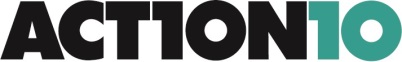 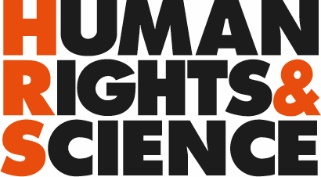 Programme Partner logoName of programmeReal-time Outcome Planning and Evaluation (ROPE)
Programme journal DESIGN, Template with guidelines
Definitions by HR&S.ROPE was developed by Cecilia ÖMAN (HR&S).Document informationDocument name: Programme Journal Template DESIGN
Author: Assoc Prof Cecilia  ÖMAN, Founder of Action10  and Human Rights and Science
File name: Programme Journal Template DESIGNRevision history	Version No. 	Date			1.0		Dec 20092.0  		Jan 2013			3.0		June 2013				4.0 	    	Sept 2013			5.0		Jan 2014			6.0		Feb 2014			7.0		Nov 2015			8.0		March 2017This version		9.01		April 2017About ROPEThe Real-time outcome planning and evaluation (ROPE), the Ten Actions (TAct) and the Cross-Cultural partnership (CCP have been developed by Assoc. Prof. Cecilia ÖMAN Founder of Action10 and of Human Rights and Science, and are the property of Human Rights and Science. CCP has been developed in collaboration with Mr Peter ROPERT at Grace Project Sweden (GPS) and are thus co-owned by GPS. Cecilia started developing the tools in 2009 and they have been continuously developed ever since. It is a never ending process, as lessons are continuously learnt and support, ideas, advice and challenges provided by partners, colleagues and friends keep requesting for modifications, and thus hopefully improvements. This document can be downloaded as PDF from www.humanrightsandscience.se.  A word document, where the template can be filled in, can be requested from www.humanrightsandscience.se. If the user is person or an institution from a higher income country then HR&S charges a fee.  HR&S offers seminars on the use of ROPE and the Ten Actions (TAct) and well as workshops, where the participants own programmes are designed according to ROPE. HR&S also offers workshops on the topic of cross cultural partnership awareness rising. AcknowledgementAction10 and HR&S are grateful to the developers of Outcome mapping for their significant contributions to the field of monitoring and evaluation. The concept of measuring outcomes instead of outputs was originally introduced by Sarah Earl, Fred Carden, and Terry Smutylo already in 2001 (Earl et al, 2001) when they developed the Outcome mapping tool. The ROPE is benefitting from the Outcome mapping concepts the “Outcome challenges”, the “Progress markers” and the “Strategy map” (here called Output mapping). Transparency International is acknowledged for all the good documents they share at their website. Transparency International (TI) is the global civil society organisation leading the fight against corruption. Through more than 90 chapters worldwide and an international secretariat in Berlin, Germany, TI raises awareness of the damaging effects of corruption and works with partners in government, business and civil society to develop and implement effective measures to tackle it.Programme identificationProgramme name: Programme partners: Programme country:Programme period:  Strategy: TAct and ROPEAgreements: See AppendicesRelated Programme journal documents:Programme SummaryTextIntroduction Collaboration start-upThe assessment whether a new partnership is appropriate to take on is structured around a set of discussion points. The partner is asked four questions: “What do you want to do?”“How do you want to do it?”“Why did you not do it already?”“What is the business idea?”In case Action10 / Human Rights and Science finds the service proposed (1) and the strategy interesting (2), is able to address the presented challenges (3), and finds the business idea sound (4), then the partners will discuss a business plan. That is how, in numbers, the approach will have a sustainable economy.  “What is the business plan?”Please add about the regulations. We are working as a team and will partners will benefit from each others capacity as equal partners. We will compile all the regulations from all partners. “Which are the regulations?”Expectations and core values are discussed and agreed on.Expectations and core-values are agreed onThe partners expectationsThe partners core-value prioritisationEnsuring equal partnershipThe sharing of inputs and benefits Ensuring cross-cultural understanding (CCP)Ensuring structure and ethics (TAct)Ensuring ROPESigning agreementAn agreement is signedThe ROPE design structureROPE is composed of three chapters, Design, Monitoring, and Evaluation. The Monitoring and Evaluation guidelines are presented elsewhere. The ROPE design is composed of eight sections.Please noteThe programme design is to be developed by the PPs and the TPs together. The process is highly iterative, thus the Programme Journal is continuously being revisedThe ROPE template is revised annually as lessons are leant. This is managed by the founder of the tool.The programme journal shall preferably be evaluated twice a year, due 30 June and 31 December. The evaluation is either done during face-to-face meetings or through a Skype calls. The December evaluation shall be included in the Annual report and for Action10 programmes, it shall be presented at the March General Assembly (GA).The journal can be bi-lingual, allowing our PPs to write in their own language. Thus sections can sometimes be translated and both texts shall then remain in the document.Ambitions and backgroundThe PPs are approached by TPs with a request to develop a partnership. The PPs will then assesses whether the PPs have capacity to contribute in a meaningful way to the proposed programme. It shall be noted that the PPs’ ideas are of lower priority and are replaced by the TPs ideas and ambitions. The PPs are just facilitators.AmbitionsTarget Partners’ ambitions Please present the dreams and ambitions of the Target Partners. The text explains what the target partner has identified as the solution to her situation. What she wants to do and achieve right now in her life. What are the goals of the Target Partners?  
It is the answer to the question “What do you want to do?”Target Partners’ strategyThe strategy of the Target partner presents what she wants to do in actual practice. What are the actual activities and steps are too achieve her ambitions and fulfil her dreams. What needs to be done in general to address the dreams and ambitions of the Target Partner so as to make it happen. 
It is the answer to the question “How do you want to do it?”Target Partners’ Outcome challengesHere we discuss in general the challenges that the Target partner face. This is a compilation of the reasons for why the Target Partners are not doing what they want to do to implement their ambitions. It is the answer to the question “Why did you not do it already?”Target Partners’ business ideaHere we discuss in general the challenges the business idea. This is where the Target partner describes how the collaboration is different from foreign aid, but has a sustainable economy. It is the answer to the question “What is your business idea?”BackgroundThe situation before starting the programmeDate
Please write a text about the situation in general.Already implementedDate
What is already implemented and by whom?
What is already locally implemented that can be strengthened?Justification in relation to the National Development PlanJustify the programme and present how it supports the Government with implementing the National Development Plan (NDP). Please also identify the relevant NDP documents. Meetings are held with the appropriate governmental bodies, to ensure that the larger programs are recognised and supported by the TC government. Also the embassies at both sides are involved. Both financial and in-kind contributions are expected from the government to ensure ownership and recognition. At the same time the sections in the national development plan that is addressed is identified, showing how Action10 and HR&S, in collaboration with the government is strengthening the social security among the inhabitants.Justification for partnershipDate
Please present why it seems justified to establish this programme and this partnership The partners expectationsPlease explainThe partners core-value prioritisationPlease explainEnsuring equal partnershipThe sharing of inputs and benefits Ensuring cross-cultural understandingPlease explainEnsuring structure and ethics (TAct)Please explainEnsuring ROPEPlease explainSigning MoUDate and link.Identifying PartnersProgramme PartnersThe Programme Partners (PP) are identified as those managing the programme. The Programme partners are well defined individuals or institutions that will have certain skills and competences making them suitable to manage the programme. The programme partners are:PP 1: Name
Presentation of the institution:Presentation of skills and capacities:Present the PPs role in the programme and responsibilities:
Present the PPs benefits from managing the programme:
Identified individuals when appropriate:PP 2: Name
Presentation of the institution:Presentation of skills and capacities:Present the PPs role in the programme and responsibilities:
Present the PPs benefits from managing the programme:
Identified individuals when appropriate:Target PartnersThe Target Partners (TP) are identified as those individuals, groups, and organisations with whom the programme interacts directly and with whom the programme anticipates opportunities for influence. Most activities will involve multiple outcomes because they have multiple Target Partners. An interesting challenge here is that the programme must be needs driven by ALL the Target partners. Thus the design must be fully adapted to all the outcome challenge of all the TPs.For HR&S the target partners are often includes two categories; the costumers wanting to buy a product and/or a service as well as the entrepreneur who wants to run a business. The entrepreneur may be linked to HR&S in the form of a franchisee.  Often, but not always shall the Target Partners be a well-defined group of individuals, in order to be able to measure progress. For example if the TPs are children who do not attend school and all these children are offered to attend the programme. Those who accept will together constitute the group of TPs involved with the programme. The groups can also be defined by a period of time. For example, if the individuals in a TP group increases with time until a balance is reached and some enters and others, who do not any longer need the support of the programme, leaves. As a consequence a Target Partner group will then be defined at those entering the group before some leaves. Thus as soon as Target Partners leave then the group is closed and a new group will start identified. (Note those who leave are offered to remain in the programs as mentors, and be defined as Strategic Partners.)The number of TP groups can increase with time, but each group is well defined.The Target Partners are: TP 1: Name
Presentation of the group in general.
Identified individuals when appropriate:
TP 2: Name
Presentation of the group in general.
Identified individuals when appropriate:Strategic PartnersThe Strategic Partners (SP) are identified as those individuals, groups, and organisations with whom the programme interacts indirectly.  The programme does NOT measure outcomes. Important strategic partners includes the appropriate governmental bodies, as well as the embassies at both sides.The Strategic partners are presented in detail under the Institutional Capacity chapter. This chapter does also involve a plan for the communication with the strategic partners including knowledge sharing and mutual visibility.The Strategic partners are: SP 1: Name
Presentation of the group in general.
Identified individuals when appropriate:
SP 2: Name
Presentation of the group in general.
Identified individuals when appropriate:
Outcome challenges Please note that all sections in the Programme Design chapter but the Output mapping are dictated by the Target Partners only. The idea is to open up, to listen and learn from the Target partner and with no pre-assumptions or judgements. When the outcome challenges have been identified, then it is time for the PPs to come with follow-up questions in order to fully understand the situation. Please note also that all the design parameters are closely related to each other. The Target country PP can always adjust the outcome challenges and the progress markers in relation to lessons-learnt and the realities on the ground. Just please note the changes and date the revision.Target Partners’ Outcome challengesHere we identify in detail the challenges that the Target partner face. This is a compilation of the reasons for why the Target Partners are not doing what they want to do to reach their dreams; what hinders the Target Partners from reaching her dreams and ambitions. We call the compilation of challenges “Outcome challenges”. 
It is the answer to the question “Why did you not do it already?”The outcome challenges are developed per Target Partner and by the PP and the TP together. 
Please write a full story, presented as the positive future as if all challenges had been addressed. Include ALL challenges at any level, financial, educational, operational, cultural, religious, time-wise, related to health, strength, hope, faith...... Feel free and talk from your heart. A long story is better than a short. (For example:  The children live comfortable in a home, where parents care for them. They eat three times a day. The children attend school actively, do their homework and manage their exams with highest scores.....)Progress markersMeasuring progress - The Progress markersThe Progress markers reflect directly the Outcome challenges and are indicators created to measure progress. The progress markers address outcomes rather than outputs. Outputs are activities we have control over and are compiled in the Output mapping, outcomes are the desired results of outputs and something we do not have control over. The progress markers must be formulated in a way that they are measurable. They are separated into single units which can be easily measured. They are developed per Target Partners and by the PPs and the TPs together. (For example: 1. Each child live in a house, 2 Each child has her own bed, 3 Each child eat once a day, 4 Each child eat twice a day, 5. Each child eat three times a day....).Please note that each progress marker is independent (thus one indicator shall be addressed at level 1, 2 or 3 ). Each progress marker is provided with a number for easy reference during the analytical process (for example; Progress marker TP1.1; TP2.3).  As with the outcome challenges, the progress markers are developed per Target Partner and by the PP and the TP together.The Target country PP can always adjust the outcome challenges and the progress markers in relation to lessons-learnt and the realities on the ground. Just please note the changes and date the revision.The progress markers measures immediate outcome and long-term impact.Table. Compiling progress markers at three levelsOutput mappingStructuring Outputs into a strategy The Output mapping compiles outputs, which are the expected result of the activities that the partners take on resulting from the Progress markers. The Output mapping is developed as a result of the Outcome challenges and Progress markers.It strategizes these expected outputs and is a creative tool. The Output mapping is a way to have a better overview than what a simple input map compilation. At the start-up of a new programme an input map compilation may be enough. For example: A workshop is an output of the activities related to budgeting, allocating sources of funding, inviting the participants, developing the programme, identifying the venue, managing the travelling, and running the programme. The outputs are compiled in the Output mapping whereas the activities are compiled in the Input map. Note: Direct actions are those that are directly related to the desired outcome and have a single purpose, Indirect actions are indirectly related to the desired outcome or attempts to produce the desired outcome indirectly, and actions fostering an enabling environment, enables or encourages the desired outcome with very little direct bearing on it.Measuring Target partners perception of the outputsWhen outputs have been offered to the Target partners, their perception of the same shall be compiled in a structured manner. The purpose is obviously to get support with lessons to be learnt and the related programme redesign and improvement. Often questionnaires are distributed at the end of a larger (about five days) output event such as a workshop, using IT support (f.ex. Survey Monkey). The results are analysed during the evaluation sessions and compiled in the evaluation journals. Questionnaire templates can be found among the appendices.Sustainable economyIt is now time to use the outcome challenges identified by the Target Partners to develop a business model. Also outcome challenges identified by Strategic partners including government institutions and donors can be a platform for the business model.  The Target and Strategic partners are seen as customers in the business model. The strength is that the Programme has knowledge about the ambitions of the Target Partners and it is now time to analyse how the Target Partners can pay for the provision of services and products to address their dreams. It shall be noted that any Action10 and HR&S business model is a social business and that the purpose is to generate a sustainable economy in the development programs, so as to ensure sustainability and impact.Each of the Action10 and HR&S programs must have a sustainable economy. It may need seed funding or investment capital to get started but shall never depend on external funding.  A source of income must be identified that will pay back the investment with interest, often 10 % per year. The concept is based on the value platform Needs Driven Programme (Ten Actions No 1). If the programme is actually needs driven then the Target partner will be willing to pay for products and services delivered, thus the programme will eventually have a sustainable economy.  Thus the Target partner is also considered to be a customer. Consequently, a sustainable economy according to the Action10 and HR&S concept does not only ensure the long term impact of a programme but also the needs driven aspect. Attention obviously must be made to the customer’s capacity to pay.In the collaboration with Action10 the following applies: The investment capital when paid back shall not be transferred to Action10 in Sweden but remain on an Action10 Programme partner account in the Target country and be reinvested in other joint programs. The 10 % interest shall be used by the TC Programme partner for in-direct programme costs such as administration, transportation, infrastructure, and salary. How the money is spent shall be visible in the TCPP annual financial report. The sustainable economy concept is strengthened by a commitment to private and corporate donors who provide seed funding and investment capital, that transferred funds shall only marginally (7%) cover in-direct programme costs such as infrastructure, travel or administration, and that 93% of the transferred funds must always be used for direct programme costs. In Sweden not more than 3 % of a donation can be used for administration. This ensures that about 90% of a donation is used for direct programme costs, thus directly influencing the TPs.In the collaboration with HR&S the following applies: The collaboration is an equal partner social enterprise and all running costs for all partners shall be covered by the profit from the work. Each programme journal develops its own business idea and business plan, and funds shall not be transferred from one PJ programme to another, even if the programme journals are carried by the same Programme partners. It can be noted that in order to address the ambitions of the Target Partners the strategy of the programme may include increasing the Target partner’s knowledge on financial administration and accounting of international standard as well as on entrepreneurship. Transparency and accountability is key. All partners will actively be involved with this issue, measures are taken to ensure a trustful collaboration and only honesty counts. The sustainable economy section includes an exercise where trust is built, and the willingness of handling money in an honest manner is proven. Thus both partners invest financially in the business according to their capacity; it may be 90 % for HR&S / Action10 and 10% for the Programme partner. When scaling-up, then legal documents to be signed both parties are developed by lawyers, possibly one lawyer for each partner, which states all the legal matters as well as responsibilities and benefits for both sides. The document also states, what will happen if the agreement is not honoured.The business idea and business plan development needs attention. It requires a change in attitude and is different from the traditional foreign aid approach. Workshops are most likely necessary where besides ROPE also the TAct and CCP is addressed. The approach requires; time for reflection, frequent face-to-face interaction between all partners and resilience. Business ideaThe business idea contains the below sections. A more elaborated template is also available through Action10 and HR&S. 1 An income statement for a business reports its earnings and expenses for a given period of time, for example a year. It is a predicted income statement for a future period of time.2 A cash flow budget is an estimate of all cash receipts and all cash expenditures that are expected to occur during a certain time period, for example a year. Cash flow budgeting looks only at money movement, not at net income or profitability.Transparency and accountability Action10 and Human Rights and Science acknowledge the challenge of corruption and bribery in the environment where we are operating and have implemented serious procedures to act firmly and powerfully against corruption. We are always honest, trustful and even resilient from our side, which is different from being unaware or from accepting wrong-doings; on the contrary, we stand-up for what is right and we forcefully address wrong-doings.Accountability is about being responsible to someone for actions taken; about being able to explain, clarify and justify actions. It implies that someone has a right to know and hold an institution or person to account; and that the institution or person has a duty to explain and account for its actions. Transparency is about being easy to understand, and being open, frank and honest in all communications, transactions and operations. Accountability and transparency go hand-in-hand, and involve being aware of who to be accountable to, what the important pieces of information are, and how they can be communicated most effectively. Corruption is a serious problem and dealing with it, extremely difficult. When corruption becomes systematic, it is very difficult to undo, it is a many-sided problem and it takes global efforts to fight against it. Sometimes people may not be fully aware they are acting corruptly. In offices infested with corruption a system of ‘reverse ethics’ develops. People may hold on to certain codes of loyalty to their colleagues, superiors or ethnic communities. One problem is impunity (exemption from punishment) and in places where impunity prevails, it is rational to protect one’s own interest. Actions promoting transparency and accountability*I- Idea, P- in preparation, A- has been arranged.Business plan The different sections of the business plan with Finance markers are presented.Please draft the business plan in short. The different sections of the business plan as proposed here are as presented below. More details can be found in the appendices. The Finance Markers reflect status of the sustainable economy situation. The Finance markers must be formulated in a way that they are measurable. They are separated into single units which can be easily measured.  They are developed per each of nine business plan sections and are scored from one to five during the evaluation.Written pitch. A pitch is a short presentation of your product, service or organization and its purpose is to convince the recipient of something.  Start by describing the problem or need we have identified. Then we describe our idea briefly. Then its benefits, our solution might be more effective than competitors or cheaper to produce? End the pitch with a brief description of the options to our solution. And then an invitation to the reader, what do we want the reader to do when reading our pitch? Do we want the reader to invest in our company or perhaps try our product? Vision, what is the vision? Why are we doing this? Where do we see our organisation/ company in 5-10 years and what goals do we want to achieve? In addition to the market and use we envision for your product / service right now, are there any other potential markets and uses for our product / service in the future?Summary of the Business Plan. Business Plan Canvas (BMC) is a plan and a tool that is used to create an overview of our business plan. We shall think through your business idea and describe the essence of our idea with a few short sentences in each box to keep track of how everything is connected. A template is available; please find the template in the appendices.Business Plan details. Value proposition, Customer Segments, 	Distribution Channels, Customer Relationships, Revenue, Key Partners, Key Activities, Key Resources, Costs.Please find more details to guide in the development of each section in the appendices.Investment, pay-back, interest and re-investmentFor accountability reasons Action10 appreciates and HR&S requires that the investment and revenue is collected on a separate Action10/HR&S Programme partner bank account. Action10 and HR&S have full access to the bank account information. * Often 10% interest Institutional capacityThe institutional capacity concerns all aspects of the capacity of the Programme partner institutions to manage the programme including; governance, policies, strategies, staff number and competences, finances, finance administration and accounting procedures, administration, infrastructure, and partnership management.  Input mappingAt this time, when everything above has been considered, then, and only then is it time to develop an input map. Who does, what and when and what other resources is required, besides work hours.Partner meetings and workshopsPP and TP to:
address Ambitions, Outcome challenges, Progress markers, Output map, Sustainable economy and Institutional capacityThe Table presents the logistics of the meetings with the Target Partners and how surveys were conceptualised to capture the different ROPE sections When face to face meetings between Action10/HR&S, PP and TPs are difficult to arrange in actual practice, then video recordings from PP TP meetings are useful.PP and SP to; 
Visibility and cross-programme collaborationThe Table presents the logistics of the meetings with the Strategic Partners with the purpose of being visible and to discuss cross programme collaboration. PPs to; 
design the programme, ensure equal partnership and cross-cultural understanding, address expectations and core-valuesThe Table presents the logistics of the meetings between partners to design the programme. Usually it is the responsibility of Action10 / HR&S to be in charge of the programme journal. The event includes a workshop where multi-cultural relations and sustainable economy is addressed. Sharing of InputsProgramme and Target Partner InputsThe Table presents the logistics of output session with Programme and Target Partners including structure and ethics as well as cross-cultural understanding sessions.If face to face workshops are difficult to arrange in actual practice, then Skype presentations and webinars can be considered.* All entities that will enter a business programme with Action10 or Human Rights and Science shall participate in a workshop about developing a business plan, where also the shared financial roles, responsibilities and benefits are discussed and agreed on. The workshop also addresses Institutional capacities and responsibilities.Input mappingThe input mapping compiles the inputs that will result in the outputs compiled in the Output mapping, the sustainable economy and institutional capacity sections. The Input map contains dead-lines and identifies the persons in charge. Please note: If volunteers are involved information on the exact requirement of competence and time and how they will be guided and managed in the field, is essential. If we need to construct something we probably need to own the land.If the Programme has more than one Programme journal, the input map can encompass all Programme journals for better overview. Revision date: Month, Year. 
By: Name.*Inputs include amount of work hours, capacity, funding, travels, administration etc.Ensuring equal partnershipEqual sharing of Inputs and BenefitsPrior to initiating the work according to the Design journal, the partners agree on the definition of equal partnership. Expectations are discussed and agreed on, core-values are reflected on as well as the sharing of inputs and benefits. An MoU is preferably agreed on.Programme and Target Partner benefitsThe Table presents the logistics of benefits for Programme and Target Partners including structure and ethics as well as cross-cultural understanding.* All entities that will enter a business programme with Action10 or Human Rights and Science shall participate in a workshop about developing a business plan, where also the shared financial roles, responsibilities and benefits are discussed and agreed on. The workshop also addresses Institutional capacities and responsibilities.AppendicesAppendix 1
AcknowledgementCecilia ÖMAN is grateful for the support, ideas, guidance and challenges ;-) provided by friends, colleagues and partners all over the world, while developing ROPE. She is grateful for the continuation of the same, as ROPE is a living tool that is developed as lessons are continuously learnt.The concept of measuring outcomes instead of outputs was originally introduced by Sarah Earl, Fred Carden, and Terry Smutylo already in 2001 (Earl et al, 2001) when they developed the Outcome mapping tool. The ROPE is benefitting from modified versions of the Outcome mapping parameters the “Outcome challenges”, the “Progress markers” and the “Strategy map” (now called output map). Action10 and HR&S are grateful to the developers of Outcome mapping for their significant contributions to the field of monitoring and evaluation.Transparency International is acknowledged for all the good documents they share at their website. Transparency International (TI) is the global civil society organisation leading the fight against corruption. Through more than 90 chapters worldwide and an international secretariat in Berlin, Germany, TI raises awareness of the damaging effects of corruption and works with partners in government, business and civil society to develop and implement effective measures to tackle it.Appendix 2
Acronyms and descriptionsPlease include the appropriate ones and add those that are specific for this programme
CCP	Cross-cultural partnership (A10 and HR&S awareness raising and strategic collaboration tool)CDO	Community Development OrganisationCSR	Corporate Social ResponsibilityCPA	Country Programmable AidCSO	Civil Society OrganisationDAC	Development Assistance Committee of the OECDDC	Donor Country EP	Evaluation planningFAA	Finance Administration and AccountingHIC	High Income CountryHrIC	Higher Income Country (A10 and HR&S definition)ICAS	Institutional Capacity Assessment SchemeInput	The resources required to arrange an Output, definition by HR&DIMF	International Monetary Fund Impact	A sustainable change in a society which is a result of programme outcome, definition by HR&SIPP 	International Programme PartnerLIC	Low Income CountryLrIC	Lower Income Country (A10 and HR&S definition)MDG	Millennium Development GoalMIC	Middle Income CountryMoU	Memorandum of UnderstandingNDP	National Development Plan NGO	Non-Governmental Organisation ODA 	Official Development Assistance OECD 	Organisation for Economic Co-operation and Development OM	Outcome Mapping Outcome The actions of someone with is a result of programme output, definition by HR&SOutput A programme activity which is the result of programme input., definition by HR&SIMF	International Monetary Fund Impact	A sustainable change in a society as a result of programme outcome, definition by HR&SIPP 	International Programme PartnerLIC	Low Income CountryLrIC	Lower Income Country (A10 and HR&S definition)MDG	Millennium Development GoalMIC	Middle Income CountryMoU	Memorandum of UnderstandingNDP	National Development Plan NGO	Non-Governmental Organisation ODA 	Official Development Assistance OECD 	Organisation for Economic Co-operation and Development OM	Outcome Mapping Outcome Actions taken on by the Target partners as a result of programme output, definition by HR&SOutput A programme activity which is the result of programme input, definition by HR&SPJ	Programme Journal (A10 and HR&S definition)PP	Programme Partner (A10 and HR&S definition)PRSP	Poverty Reduction Strategy Papers ROPE	Real-time outcome planning and evaluation (A10 and HR&S programme management tool)SACCO 	Saving and credit cooperativesSDG	Strategic Development GoalSEEDS	Sustainable, Effective and Efficient Development StrategySP	Strategic PartnerTAct	Ten Actions (A10 and HR&S value platform)TC	Target Country (A10 and HR&S definition)TCPP	Target Country Programme PartnerTP	Target Partner (A10 and HR&S definition)Appendix 3
National development plansGoalsThe goals of a National Development Plan are to identify the focus of the micro and macro strategy for national growth. This can include development of the economic infrastructure, education, social welfare, science, and innovation. Before setting goals, a government reviews the current strengths of each sector and articulate room for growth (both in the long and short term). The scope of goals is tailored to the cultural, economic and social needs of a specific country. Goals should avoid being politically motivated and have sustainability regardless of what is politically popular at the time. OverseeingThe scope involved with a national project requires a large scale project manager, like a Central Monitoring Committee. Depending on the government structure, it will usually be chaired by a top level official in the office of finance or treasury. Since the funding of a programme is integral to its implementation, the financial perspective will be crucial in setting and meeting goals. The Monitoring Committee will ultimately report to the executive/cabinet level of the government and the work of the overseeing committee can be audited by a government accounting/accountability office.CommunicationA communication strategy for a development plan is important so taxpayers and citizens understand what investments and initiatives are being addressed. Typically the committee overseeing a national development plan will develop an Information Office that will market and publicize the plan and also can field questions/suggestions from concerned citizens.TimelineNational plans address short, medium and long terms goals. The purpose of the plan is to prioritize for national immediate needs (food, water, housing, healthcare) that should be met but also to predict in the medium and long run, what are larger goals that should be achieved.ImplementationThe key to any national plan is actually accomplishing goals. A central planning body typically oversees the national plan and acts as a project manager of sorts to oversee the execution of goals on the micro level. This will involve liaising with government agencies that regulate various sectors (transportation, education, health & human services, etc.). It will also need to coordinate with local and municipal governments.FundingFunding can come from a variety of sources. The most obvious funding source is the national tax income. It can also liaise with various government agencies responsible for an area or industry included in a development plan. Certain projects of a national development plan in a low or middle income country can be financed by foreign donors, international organizations or even corporate/non-profit partners. The funding issue will most likely be the most politically sensitive and will require support from taxpayers and elected officials to advocate for funding in the budgeting process.Appendix 4
Questionnaire templatesWorkshop evaluation questionnaire templateWorkshop Name: ____________________________________Training Location: ____________________________________Participant Name (optional): ___________________________Date: _______________Title: __________________________________________Position: __________________________________________Years in present position?  						<1     1-3     3-5     5+InstructionsPlease circle your response to the items and please rate aspects of the workshop on a 1 to 5 scale:1 	= "Strongly disagree," or the lowest, most negative impression2	= “Disagree” 3	 = "Neither agree nor disagree," or an adequate impression4 	= “Agree” 5	 = "Strongly agree," or the highest, most positive impressionN/A 	Choose N/A if the item is not appropriate or not applicable to this workshop.Your feedback is sincerely appreciated. Thank you.The questionsWorkshop content I was well informed about the objectives of this workshop. 	1    2    3    4    5    N/AThis workshop lived up to my expectations. 			1    2    3    4    5    N/AThe content is relevant to my work / research. 			1    2    3    4    5    N/AWorkshop design The workshop objectives were clear to me.			 1    2    3    4    5    N/AThe workshop activities stimulated my learning. 		1    2    3    4    5    N/AThe activities in this workshop gave me sufficient 		1    2    3    4    5    N/Apractice and feedback.The difficulty level of this workshop was appropriate.		1    2    3    4    5    N/AThe pace of this workshop was appropriate. 			1    2    3    4    5    N/AWorkshop instructor (facilitator) The instructor was well prepared. 				1    2    3    4    5    N/AThe instructor was helpful. 					1    2    3    4    5    N/AThe instructor was knowledgeable enough			1    2    3    4    5    N/AWorkshop results I accomplished the objectives of this workshop. 			1    2    3    4    5    N/AI will be able to use what I learned in this workshop 		1    2    3    4    5    N/AWorkshop delivery The workshop was a good way for me to learn this content.	1    2    3    4    5    N/AHow would you propose this workshop can be improved? (Check all that apply.)___Provide better information before the workshop.___Clarify the workshop objectives.___Reduce the content covered in the workshop.___Increase the content covered in the workshop.___Update the content covered in the workshop.___Improve the instructional methods.___Make workshop activities more stimulating.___Improve workshop organization.___Make the workshop less difficult.___Make the workshop more difficult.___Slow down the pace of the workshop.___Speed up the pace of the workshop.___Allot more time for the workshop.___Shorten the time for the workshop.___Improve the tests used in the workshop.___Add more video to the workshop.What other improvements would you recommend in this workshop?What is least valuable about this workshop?What is most valuable about this workshop?Are you interested in receiving other educational materials/workshops from the trainer or e-mail updates about this programme? 						Yes         NoIf yes, please write your name, address, e-mail, phone number.Appendix 5
Business plan guidelines1.	Written pitchA pitch is a short presentation of our product, service or organization and its purpose is to convince the recipient of something, such as that our solution to each problem is the best. We describe our business idea, in short, so that anyone who reads our entry can quickly get an overview of what it contains. We may want to use the structure called NABC (Need, Approach, Benefits per cost, Competition). Start by describing the problem or need we have identified. Then we describe our idea briefly.Then its benefits, our solution might be more effective than competitors or cheaper to produce? End the pitch with a brief description of the options to our solution. And then an invitation to the reader, what do we want the reader to do when reading our pitch? Do we want the reader to invest in our company or perhaps try our product? We try to catch the interest of the reader in the introduction of our pitch, if possible we try to engage the reader's thoughts and feelings by delivering both touching stories and facts. 2.	VisionWhat is the vision? Why are we doing this?Where do we see our organisation/company in 5-10 years and what goals do we want to achieve?In addition to the market and use we envision for your product / service right now, are there any other potential markets and uses for our product / service in the future?3.	Summary of the Business PlanBusiness Plan Canvas (BMC) is a plan and a tool that is used to create an overview of our business plan. We shall think through your business idea and describe the essence of our idea with a few short sentences in each box to keep track of how everything is connected. A template is available; please find the template in the appendices.4.	Business Plan detailsThe business plan consists of nine different areas. 4.1	Value proposition4.2 	Customer Segments4.3	Distribution Channels4.4	Customer Relationships4.5	Revenue4.6	Key Partners4.7	Key Activities4.8	Key Resources4.9	Costs4.1 Value propositionPlease describe what problem or need we solve with our idea and 
why it is important for our customer to get this solved.What makes our solution unique? 
Include concept, product, service, business plan, etc.Describe the benefit for the customer to use our product / service.
Express it in terms of money, time, convenience, quality improvements, etc.Described our competitors’ products / services and why the customer should buy our product / service over our competitors’.Described how we are going to protect our product / service and create competitive advantage. 
Address industrial designs, patents, rate of innovation, design, marketing, etc.Described if there are any patents or legal protection that prevents us from selling our product / service to customers?Explain whether our product is fully developed? If not, how much time and capital would be required to create a salable product / service?Described in what aspects your organisation/company will be environmental and socially sustainable?4.2 Customer SegmentsPlease describe our first customers? How many are they? What do they think about our offer?Please describe our customers in detail. Include if relevant; age, gender, country, culture, religion, language, income, lifestyle, values, purchasing behavior, personality, etc.How are we going to reach our customers?Have we verified that our customers are interested in the solution we are offering to their problem or need? How did we go about to find this out?Try to estimate how much money our customer could spend on our product / service. What do we base this number on?Please describe our potential market. Include size, growth prospects, trends and developments, etc.4.3	Distribution ChannelsWhere and how will we sell our product / service? Address physical options, digital, etc.How are we going to deliver our value proposition to our customers?Are there any barriers of entry that might exist on the market? If so how would we overcome them?4.4	Customer RelationshipsHow are we going to get customers?What it will require to establish and maintain a relationship with our customers? 
Include time, money, resources, etc.How will our customer know about our organisation/company and what we are offering?How will we get the customer to buy our product / service?How are we going to differentiate our offer from our competitors? 
Will we compete with technology, design, service, availability, price, etc.? 
Does our organisation/company have better sustainability benefits?Once we have customers, how will we retain them in the long run?4.5	RevenueHow will we make money on our idea? 
Where will we get the money from? 
Include direct sales, distributors, advertising sales, service agreements, licensing, franchising, subscriptions, etc.In what quantity do we expect to sell your product / service? 
When will we sell your product /service?What price will our customers pay for our product / service? 
How did we come up with that price?4.6	Key PartnersWho are the collaborations and partners that are important for our organisation/company? 
Include suppliers, distributors, manufacturers, advertising agencies, retailers, etc.Which are the important resources we get access to from our key partners? 
Include personnel, material, knowledge, patents, etc.Have we described how we will initiate a relationship with potential partners?Have we evaluated our collaborations / partnerships from an ethically, socially, environmentally and economically sustainable perspective?4.7	Key ActivitiesPlease present the key activities that we and our team need to be really good at in order to create and deliver our value proposition to our customer. Include manufacturing, product development, logistics, sales, outsourcing, software development, design, customer service, etc.4.8	Key ResourcesPlease describe the most important resources needed to create and deliver our product / service? Include personnel, website, social media, computers, IT and other physical infrastructure, buildings, office space, vehicles, patents, trademarks, etc.Do our distribution channels require specific resources?4.9	CostsWhich are our biggest costs, or will be our biggest costs when our organisation/company is finally up and running? 
Please rank the expected costs in order of size.Please include also our marketing costs.Will the organisation/company need capital in the first year and how do we plan to finance this?Please describe our calculations in this business plan. 
What assumptions have you made in your calculations?5.	The teamPlease describe the team members, their role and what relevant experiences they have.
Why will our team be successful with this idea?Does our team lack specific experience or knowledge? 
If so how do we plan is to get access to this specific experience or knowledge? What motivates us? 
Why are we and our team doing this?6.	Risk analysisHave we received any indication that customers are willing to pay for our product / service?Please described and evaluated the risks concerning the different parts of our business plan that could jeopardize the success of our organisation/company including technical, economical, market, personnel, environmental barriers and other constraints.Present how we will manage these risks and minimize their impact? 
If possible, thenwe use scenarios to describe our plans.7.	Implementation planCreate an implementation plan with activities and milestones. Who is responsible for what? How? And when? A template is available.8.	Cash flow budgetPlease describe our cash flow budget and explain the numbers and the assumptions we have based our calculations on. A template is available. Please customize and adapt the template provided to reflect your specific business since no two budgets are the same. 
9.	Income statement budgetPlease describe our income statement budget and explain the numbers and the assumptions we have based our calculations on. A template is available. Please customize and adapt the template provided to reflect your specific business since no two budgets are the same. Appendix 6
Transparency and accountabilityAt Action10, Human Rights and Science and our Programme and Target partners, we strive to maintain the highest standards of accountable and transparent governance. Accountability is about being responsible to someone for actions taken; about being able to explain, clarify and justify actions. It implies that someone has a right to know and hold an institution or person to account; and that the institution or person has a duty to explain and account for its actions. The accountability for example refers to the extent to which it is possible to identify and hold public officials to account for their actions. Transparency is about being easy to understand, and being open, frank and honest in all communications, transactions and operations. Transparency ensures that public officials, civil servants, managers, board members and businessmen act visibly and understandably, and report on their activities. And it means that the general public can hold them to account. It is the most powerful way of guarding against corruption, and helps increase trust in the people and institutions on which our futures depend.  In brief, transparency is the degree of openness with which public affairs are managed, while corruption describes “the abuse of entrusted power for private gain”.  Corruption can be classified as grand, petty and political, depending on the amounts of money lost and the sector where it occurs. Accountability and transparency go hand-in-hand, and involve being aware of who to be accountable to, what the important pieces of information are, and how they can be communicated most effectively. Openness determines answerability and answerability reinforces openness. The absence of transparency and accountability provide fertile ground for corruption to thrive. If corruption is seen as a disease, then transparency and accountability are important cures.Corruption Corruption is a serious problem and dealing with it extremely difficult. When corruption becomes systematic, it is very difficult to undo, it is a many-sided problem and it takes global efforts to fight against it. Sometimes people may not be fully aware they are acting corruptly. In offices infested with corruption a system of ‘reverse ethics’ develops. People may hold on to certain codes of loyalty to their colleagues, superiors or ethnic communities. One problem is impunity (exemption from punishment) and in places where impunity prevails, it is rational to protect one’s own interest. Systematic corruption is a serious threat to social order. When driver´s license can be bought without formal proof driving skills, when houses and roads are not properly constructed and when unqualified medical doctors can practice, there are serious consequences.   Development aid is vulnerable to corruption. Great effort is required to follow up on projects, trace money and get the evidence of embezzlement that will stand up in court. Private sector deals are even more difficult to keep track of. Multinational companies and individual elites across the globe are involved in tax evasion. The truth is, we must all stand up for every ones rights and against wrongdoings and we must fight corruption. Whistle-blower protection should be one key element. When we see or encounter corruption we must act. We must call in the police is required and Interpol if international. It is our responsibility.  We must be aware of whom we are partnering up with. To start a new collaboration through small scale projects is an important approach, to take time to build firm and honest procedures, before scaling-up. Action10 and Human Rights and Science believe in the power of role-models and the strength with introducing and maintaining transparency and accountability procedures. 

In conclusion; Action10 and Human Rights and Science acknowledge the challenge of corruption and bribery in the environment where we are operating. The truth is, we do not manage to fully avoid it, but we learn from our lessons and we strengthen our procedures of being firm and strong against corruption. We are always honest, trustful and even resilient from our side, which is different from being unaware or from accepting wrong-doings. On the contrary we strongly stand-up for what is right.. We forcefully address wrong-doings and we do not accept any nonsense. To be honest…it is not an easy task in the countries where we are operating.Appendix 7
Institutional capacityGovernanceLegal representativeWho will represent legally HR&S in the TC? It is most often a lawyer.PoliciesStrategiesStaff Staff and volunteers Compile staff and volunteers allocated for each task in the input map and include a short presentation of each person and previous experiences. Identify gaps.FinancesFundraising and sellingDevelop a Case statement to be used as marketing material. It shall contain a donor portfolio as well as a customer offer. The case statement shalll show quality but not be unnecessarily expensive. The visual design shall be carefully considered. It statement can be developed in the format of four sets, folded A4 documents:GeneralTarget donorsTarget customersBudgetThe donor section shall thoroughly present what’s in it for the donor. Still Action10/ HR&S programmes are never donor dependent and never donor driven. The donor contribution is an offer for anyone who wants to support to invest in an excellent programme. Customers and investorsCompile customers and investors and present how the contact is kept. Present the strategy for approaching new customers and new Investors. Aid support can be considered for well thought through activities ensuring that the programme never become donor driven or donor dependent. AdministrationCase statementA case statement is created for all Programme partners and for certain programmes.Annual programme and financial reportsThe programme partners generate annual reports no later than March the following year, presenting the management, the analyses, the programme and the finances.Annual balance and income statement report and budgetAll programme partners compile annual financial reports, no later than March the following year, presenting the balance and an income versus cost overview. A budget for the coming year and the three coming years are also presented.Institutional workflowStrategies are put in place to ensure an effective and efficient workflow between the staff within each institution.Finance administration and accounting All programme partners manage the finance administration and accounting (FAA) according to international standards. The activity includes the below outputs.Training in FAA by Action10 and HR&S. 
The training addresses; Bookkeeping; Business plan, implementation plan; Cash-flow budget, income statement budget.Coaching by Action10 and HR&S.Develop and disseminate yearly financial budgets and reports.Assess and report on in-kind contributions.Open and maintain a PP bank account in the TC where all programme related funds are kept.
The bank account shall also facilitate transfers between the partner countries.Yearly auditing by an independent and professional auditor.Transferring funds between banksBank transfers must always be accompanied by a paper document sent to the Programme partners proving the transfer has been made. This document must among other things include the bank account number of the receiving bank account. The bank transfer fee at the receiving bank in an LIC is often significantly higher than the bank transfer fee of a sending bank in Sweden, why the cost should be allocated to the receiving bank. Action10 will most often will pay the fee prior to sending.Financial auditorEach programme must assign an auditor and the name, position and CV be presented in the Programme journal DESIGN document. The auditor assigned for the programme must be external in the sense that the person cannot be biased and must therefore have no links with the organisation as well as cannot be a family member with the organisation’s management, project leader, programme management accountant or cashier. The Auditor shall be professional if the turn-over of the organisation can carry such a cost or must have the documented training and experience necessary if the turn-over is smaller. The auditor reviews the receipts and supporting documents and in all senses confirms that the finance administration and accounting has been dealt with transparency and accountability and according to good standard procedures and in professional manners. When a professional auditor is not affordable a senior person with extensive and documented knowledge about finance administration and accounting can be appointed. The persons CV must then be attached to the annual financial report. Name position and CV of auditor is stated.InfrastructurePhysical infrastructureCompile the physical infrastructure available to support each task in the input map including; computers, internet, camera, projector, printers, office space, transportation means etc. Identify gaps.Partnership Cross cultural partnership awarenessAwareness raising sessions are offered by HR&S and Action10 on cross cultural partnership. The sessions include lectures, knowledge sharing among participants, presentation of examples, role-plays, discussions and team building exercises. PP agreementsThe tasks, responsibilities and benefits are shared equally between the PPs according to agreements. An agreement template can be found elsewhere. In the case of HR&S then properties are usually owned by the PPs equally, 50 % each. A legal document is developed and signed. Action10 and HR&S works according to the principle to start small with a new partner, to get the procedures in place and to then and scale up.Work efficiencyAppendix 8
Presentation of Programme PartnersStrategic partnershipStrategic partner inventoryCompile name and status, contact details, purpose with partnership and achievements. Status: P = potential partner, A = has been approached, C = has agreed to collaborate, MoU = an MoU has been signedTarget PartnerOutcome challengesTP1xxxTP2xxxTP3xxxTarget PartnerProgress markers
Level 1  Most easy  / fastest to achieve 
Level 2 
Level 3TP1Activity 1xxxxxx	xxxActivity 2TP2Activity 1xxxxxx	xxxActivity 2Target PartnersDirectTP NoIndirectTP NoFostering an enabling environmentTP NoAimed at the Target PartnerOutput 1Output 2Aimed at the Target Partner´s EnvironmentOutput 1Output 2TopicQuestionsReflections1Identified challenges and proposed solutions.Which are the identified challenges? Why do we do this? What is our proposed solution?What is our vision? 2Products and services.Which are the products and services?Compile and describe.3Status of product development.Is our product / service fully developed? If not, how much time and capital would be required to create a sellable product / service? 4Customer identification.Who are our first customers? Who are our long-term customers?How many are they? How do we reach them? 5Customer paying capacity.How much money do we estimate that our customers can spend on our product / service? How big is our potential market? 6Modes of selling.Where will we sell our product / service? How will we sell our product / service? 7Revenue.How do we generate revenue? Where will we get the money from?8Start-up capital and future costs.Which are our biggest costs?Will we need capital for the first year?How do we plan to finance this? Which are our future costs?9aThe team.Who are in our team?What relevant experiences do they have? What are their roles? 9bThe partnersWho are in our business partners?What relevant experiences do they have? How is providing resources, workload and benefits shared.10Risks.What are the risks? 11Implementation plan.Create an implementation plan with activities and milestones. 12Income statement budget. 1Develop an income statement budget. Explain the numbers and the assumptions we have based our calculations on. 13Cash flow budget. 2Develop a cash flow budget.Explain the numbers and the assumptions we have based our calculations on. NoActivityStatus*CommentAppoint a lawyer in the TC, who has reference of being honest, to share about the regulations in the country and to represent you when you are not around.Connect with the notary in the country, if anyCollect references, connect to the family, visit and spend some time on-site before partnering up.Revisit as often as possible.Start small scale and take time to build transparent and accountable procedures.Prior to transferring an investment to a new partner, initiate the habit of saving, at the side of the partner. Let the partner save and contribute with a certain percentage of the investment capital; maybe 30%. Develop an agreement with a firm time-plan for the paying back of the investment capital with interest, and sign the agreement. Address what will happen if the pay-back is delayed.In the same agreement state what are the input, the responsibility, the benefit and the profit for both ( all) partners.Appoint an independent stakeholder whose task is to ensure everything is done in a proper manner.Ensure quality bookkeeping and other finance and accounting administration, including professional auditing.Act immediately, firmly and professionally on every sign of corruption and bribery.ActivityTextFinance markerCommentWritten pitchFinancial VisionSummary of the Business Plan, the CanvasBusiness Plan detailsThe teamRisk analysisImplementation planCash flow budgetIncome statement budgetThe section 4 is further detailed according to:  4.1 Value proposition4.2  Customer Segments4.3 Distribution Channels4.4 Customer Relationships4.5 Revenue4.6 Key Partners4.7 Key Activities4.8 Key Resources4.9 CostsInvestment NoAmount investedInvestorDate
InvestedInterest rate*Purpose with investmentAgreed use of the interestDate 
for repaymentCommentPPA10/HRSYear,31 DecBalance Income from interested during the yearTotal income from interestTotal amount investedCommentAction10/HR&SOther sourcesActivityStatusCommentTo DoGovernanceLegal representativeNotaryPoliciesQuality values Truth, trust, harmony and equityKnowledge sharingBetween all partners and othersStrategiesTAct has been implementedROPE has been implementedCCP has been implementedFAA has been implementedTransparency and accountability is ensuredTrust is establishedLong-term planning and quality structure Gender equityStaff StaffNumber CompetencesVolunteersNumber CompetencesWork efficiencyWork in shift when appropriateEmployee motivationDevelopment talksProactive involvement of managersMonthly staff meetingsUse of technologies and systems that greatly help employees in doing their work more efficientlyFinancesFundraising and sellingCustomers and investorsTrustExercise where trust is builtBoth partners invest financially in the business according to their capacity; it may be 90 % for HR&S / Action10 and 10% for the Programme partnerWhen scaling-up, then legal documents to be signed both parties are developed by lawyers, possibly one lawyer for each partner, which states all the legal matters as well as responsibilities and benefits for both sides. The document also states, what will happen if the agreement is not honoured.Action10 appreciates and HR&S requires that the investment and revenue is collected on a separate Action10/HR&S Programme partner bank account in the TC. Action10 and HR&S have full access to the bank account information.AdministrationCase statementAnnual programme reportsAnnual balance and income statement report and budgetInstitutional workflowFinance administration and accountingTransferring funds between banksFinancial auditorInfrastructurePhysical infrastructurePartnershipCross cultural partnership awarenessPP agreementsEvent NoType of eventDatesParticipantsType of surveyOutputFrom PPFrom TPEvent NoType of eventDatesParticipantsPurpose with meetingOutputFrom PPFrom SPEvent NoType of eventDatesParticipantsPurpose with the eventOutputFrom PP1From PP2Signing MoUEvent NoType of eventDatesPerson in chargeParticipantsAgendaOutputFinanced throughFrom PPFrom TPScientific
knowledge sharingEthics and structureCross-cultural partnershipROPEFinance administration and accountingBusiness idea*ActivityActivityDueDueInstitution in chargeInstitution in chargePerson in chargePerson in chargeInputs required*StatusOutput/CommentsOutput/CommentsProgramme journal  DESIGN Programme journal  DESIGN Start-up phase, with PPs, TPs, and SPsStart-up phase, with PPs, TPs, and SPsTP meetingsTP meetingsSP meetingsSP meetingsCollect and share on-site informationCollect and share on-site informationPPPPAnalysis of data and development of the PJ DESIGN documentAnalysis of data and development of the PJ DESIGN documentAction10/HR&SAction10/HR&SFundraise, seed moneyFundraise, seed moneySharing about programme among potential donorsSharing about programme among potential donorsAction10/HR&SAction10/HR&SBe active on Action10 and HR&S FacebookBe active on Action10 and HR&S FacebookPPPPFundraise, investment capitalFundraise, investment capitalAppointment of staff and volunteersAppointment of staff and volunteersKeeping PJ updatedKeeping PJ updatedAction10/HR&SAction10/HR&SCollection of monitoring dataCollection of monitoring dataPPPPITITField staff in TCField staff in TCStrategic partnershipStrategic partnershipIdentify SP then establish and maintain contactIdentify SP then establish and maintain contactCoordinate with authoritiesCoordinate with authoritiesCoordinate with local and national authorities to scale-up. Link to NDPCoordinate with local and national authorities to scale-up. Link to NDPProcurementProcurementConstructionsConstructionsProducts providedComputersAccess to InternetServices provided between PPsTrainings etcTrainings etcTraining on business managementAction10/HR&S and PPAction10/HR&S and PPTraining on finance administration and accountingAction10/HR&SAction10/HR&SSupport with developing PP websiteAction10/HR&SAction10/HR&SIn case not already developedIn case not already developedFunds providedSeed -moneyPPPPAction10/HR&SAction10/HR&SInvestment capitalAction10/HR&SAction10/HR&SIn-kind providedWork hoursPPPPWork hoursAction10/HR&SAction10/HR&STravel and accommodation for PP meetingsAction10/HR&SAction10/HR&SLocal transportationPPPPIn-kind / work hoursPPPPIn-kind / work hoursAction10/HR&SAction10/HR&SOperationsService and maintenance of physical infrastructureInstitutional proceduresAnnual report productionAction10/HR&SAction10/HR&SPPPPAuditingAction10/HR&SAction10/HR&SPPPPWorkshops with TPsWorkshops  on business managementPPPPWorkshops on finance administration and accountingPPPPAwareness raisingOn human and children’s rightsOn human and children’s rightsVisibilitySocial media and scientific journalsSocial media and scientific journalsPosts on Action10 and HR&S websiteAction10/HR&SAction10/HR&SPosts on Action10 and HR&S FacebookAction10/HR&SAction10/HR&SPPPPPosts on PP’s websiteSupport to TCPP staffSalaries, medical, homes, office infrastructureSalaries, medical, homes, office infrastructureAction10/HR&SAction10/HR&SCollecting MONITORING DATA Collecting MONITORING DATA With PPs, TPs, and SPsWith PPs, TPs, and SPsPPPPEvaluation planning meetings Evaluation planning meetings With PPs, TPs, and SPsWith PPs, TPs, and SPsAnnuallyAnnuallyPP, Action10/HR&SPP, Action10/HR&SMeeting in TCProgramme journal DESIGN and EVALUATION updatesProgramme journal DESIGN and EVALUATION updatesWith PPs, TPs, and SPsWith PPs, TPs, and SPsKeep PJ updated as monitoring data is collected and sharedKeep PJ updated as monitoring data is collected and sharedAction10/HR&SAction10/HR&SOther activitiesOther activitiesConclusion of programmeConclusion of programmeEvent NoType of eventDatesPerson in chargeParticipantsAgendaOutputFinanced throughFrom PPFrom TPScientific
knowledge sharingEthics and structureCross-cultural partnershipROPEFinance administration and accountingBusiness idea*Remove motivation killersA good manager will find ways to carefully observe the work environment in search of problem areas that adversely affect employee motivation. Typical motivation killers include toxic people, abrasive personalities, lack of organizational vision, absence of opportunities for professional development, poor communication systems, autocratic management styles, and the feeling of lack of appreciation.Motivate through GamificationMotivation is a very important factor in ensuring productivity. Unmotivated employees get bored especially when they are dealing with monotonous routines. Likewise, employees who lack motivation may not have the enthusiasm to complete challenging tasks. One effective way of motivating employees is through the use of gamification techniques. Tasks like completing reports or contributing ideas for projects and policy changes can be gamified to make them more appealing, exciting, or interesting. Gamification involves the use of badges, rewards, leader boards or rankings, points, challenges, and other game elements to make repetitive and quantifiable tasks more engaging. Set Clear Goals and Provide FeedbackEmployees or personnel will be more motivated if they know what they are expected to achieve. Clearly stating goals or having a company vision provides guidance for everyone. Short-term goals, in particular, are effective in encouraging employees to properly manage their speed in doing tasks to meet targets. Additionally, it is important to provide feedback or show that employees are being supervised. Accomplishments should be acknowledged, while errors or failures in meeting targets should be promptly addressed. Good management practices can enhance and help maintain employee productivity.Use Technology ResponsiblyThere are many technologies that significantly increase productivity in a workplace. To emphasize, using technology is not just about having computers and an Internet connection in the office. It's also important to study and utilize different hardware and software solutions that can improve employee productivity. Increased mobility can break down barriers to productivity. Mobile devices enable access to communication and collaboration tools, as well as work-related documents and information. It is important, however, to prevent overly thinning the line between personal and professional lives. Work-life balance should be respected.Set Standards and Provide Skills DevelopmentIn every business, it is important to establish standards. Employees should be familiar with what the company expects from them. They need to know what they should be doing as well as their assigned roles. Without clear or explicit expectations, people tend to find excuses when they fail to achieve targets. Be clear at the outset: define what you expect of everyone, and how you expect people to perform their assigned tasks and responsibilities Moreover, address the aspirational needs of employees by providing opportunities for developing skills or advancing professionally. Communicate Effectively and EfficientlyCommunication, without a doubt, is a crucial aspect of business operations. Without an effective system of communication in place, you will have difficulty in achieving goals and even in functioning properly. Communication here, by the way, is not just the simple use of devices, such as phones or verbal and written exchanges of information. It is about designing and using communication systems that are appropriate for the needs of a business or company. Effective and efficient communication means that employees should know the hierarchy and expertise within the company. They should know who to reach out to regarding their concerns. In terms of tools, take advantage of modern platforms and applications available. NameTitleE-mail addressPhone numberSincePosition/Capacity Mail addressCityCountryProgramme partnersTCPPHuman Rights and Science www.humanrightsandscience.seHuman Rights and Science www.humanrightsandscience.seCecilia ÖMANCEOcecilia.oman@
humanrightsandsceince.se+46 707 148 1502014Founder and strategy developerAction10 www.Action10.orgCecilia ÖMANPresidentcecilia.oman@Action10.org+46 707 148 1502009Founder and strategy developerMikaela ÅKESSONVice Presidentmikaela.akesson@Action10.org2013Anders KINDINGHead of Financeanders.kinding@Action10.org2012Strategic partnersSP1Target PartnersContact personOrganisationPosition/TitleCountry/ CityAction requiredDuePartnership established, datePurpose for PPPurpose for SPOutputOutcomeImpactInputAgreementCommentStatusEmailPhoneAffiliationWebsiteIn TCAuthoritiesDevelopment organisationsLegal aspectsAdministrationOtherIn SwedenAuthoritiesDevelopment organisationsLegal aspectsAdministrationOtherInternationallyAuthoritiesDevelopment organisationsLegal aspectsAdministrationOther